Read at Home Activities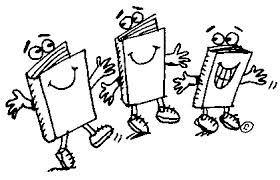 Student Completion RecordOnce completed, this record will be placed in the student’s Academic Progress FolderStudent NameTeacherSchool MonthPages CompletedPages CompletedPages CompletedPages CompletedPages CompletedParent/Guardian SignatureTeacher SignatureAugustWeek1Week2Week3Week4SeptemberWeek1Week2Week3Week4Week5OctoberWeek1Week2Week3Week4Week5NovemberWeek1Week2Week3Week4DecemberWeek1Week2Week3Week4Week5JanuaryWeek1Week2Week3Week4FebruaryWeek1Week2Week3Week4MarchWeek1Week2Week3Week4Week5AprilWeek1Week2Week3Week4MayWeek1Week2Week3Week4